Codes (leave blank for Present)  NON-PASSERINES		              Code  No.        NON_PASSERINES		                 Code  No.      PASSERINES	                                    Code  No.If Species in BOLD are seen a “Rare Bird Record Report” should be submitted.IT IS IMPORTANT THAT ONLY BIRDS SEEN WITHIN THE PARK ARE RECORDED ON THIS LIST.  IF YOU SEE BIRDS OUTSIDE THE PARK PLEASE MARK ACCORDINGLY OR PREFERABLY USE A SEPARATE LIST.Please return this sheet on completion to Birds SA Database Co-ordinator (Brian Blaylock) for inclusion in the database.Email to: database@birdssa.asn.au or post to: Birds SA Database, Birds SA c/- SA Museum, North Terrace, Adelaide, SA, 5000PENOLA CONSERVATION PARK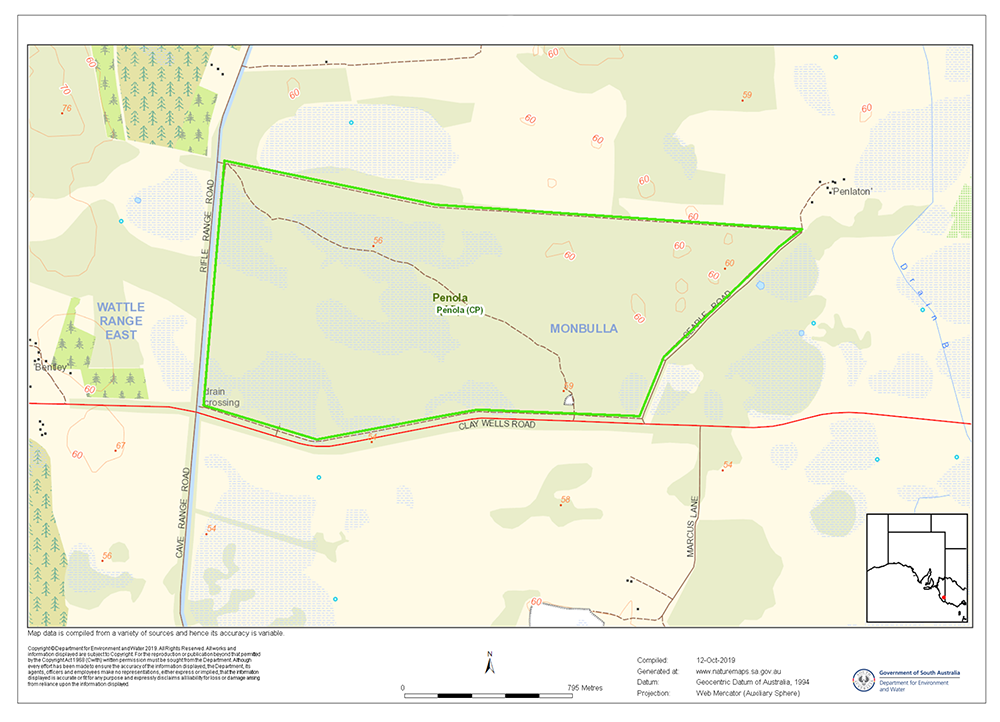 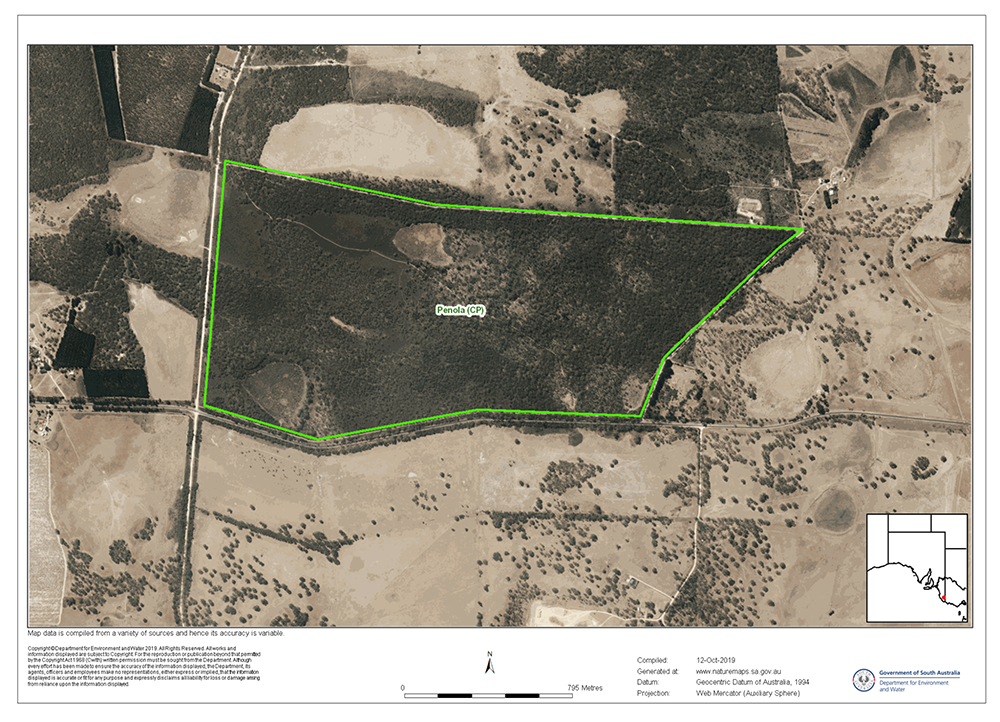 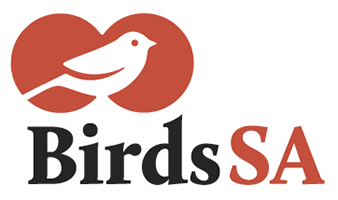           birdssa.asn.auChecklist forPENOLA CONSERVATION PARKChecklist forPENOLA CONSERVATION PARKChecklist forPENOLA CONSERVATION PARKChecklist forPENOLA CONSERVATION PARK          birdssa.asn.au-37.30776 °N  140.80929 °Eor new  …………….   ……………..37°18’28” S  140°48’33” E……………  ……………..37°18’28” S  140°48’33” E……………  ……………..54  483100  5870969     …  ….........  ………Observers:   …………………………………………………………………..  ..……………………………………………………………………………….Observers:   …………………………………………………………………..  ..……………………………………………………………………………….Observers:   …………………………………………………………………..  ..……………………………………………………………………………….Phone: (H)  ……………………………… (M)  …………………………………Email:   …………..……………………………………………………Phone: (H)  ……………………………… (M)  …………………………………Email:   …………..……………………………………………………Date:  ……..………………………….      Start Time: ………………………    End Time:   ………………………Date:  ……..………………………….      Start Time: ………………………    End Time:   ………………………Date:  ……..………………………….      Start Time: ………………………    End Time:   ………………………Date:  ……..………………………….      Start Time: ………………………    End Time:   ………………………Date:  ……..………………………….      Start Time: ………………………    End Time:   ………………………D = DeadH = HeardO = OverheadB = BreedingB1 = MatingB2 = Nest BuildingB3 = Nest with eggsB4 = Nest with chicksB5 = Dependent fledglingsB6 = Bird on nestEmuEastern Rosella Tree Martin Australian Boobook Australian Shelduck Noisy Miner BrolgaLatham's Snipe Olive-backed Oriole Common BronzewingCollared Sparrowhawk Spotted Pardalote Painted Buttonquail Australasian Swamphen Striated Pardalote Red-tailed Black CockatooPied StiltAustralian Pipit Sulphur-crested Cockatoo Black Swan Forest Raven Little Corella Pacific Swift Little Raven Long-billed Corella Grey Teal Eastern Yellow RobinBaillon's Crake Whiskered Tern Hooded Robin Fan-tailed Cuckoo Rose Robin Horsfield's Bronze CuckooScarlet Robin Pallid Cuckoo White-browed Scrubwren Shining Bronze CuckooGrey Shrikethrush Pacific Black DuckEastern Shriketit (Crested Shriketit)Wedge-tailed Eagle SilvereyeGreat EgretBlack-capped Sittella (Varied Sittella)Brown Falcon Eastern Spinebill Tawny Frogmouth *Common Starling GalahPASSERINESWelcome Swallow Brown Goshawk White-browed Babbler Brown Thornbill Australasian Grebe *Common Blackbird Buff-rumped Thornbill Swamp Harrier Grey Butcherbird Striated Thornbill White-faced Heron White-fronted Chat Yellow-rumped Thornbill White-necked Heron White-winged Chough White-throated Treecreeper Australian White IbisBlack-faced Cuckooshrike White-winged Triller Glossy Ibis White-bellied Cuckooshrike Willie Wagtail Straw-necked Ibis Grey Currawong (Black-winged Currawong)Little Wattlebird Nankeen Kestrel Southern Emuwren Red Wattlebird Sacred Kingfisher Superb Fairywren WeebillWhistling Kite Grey Fantail Australian Golden WhistlerLaughing Kookaburra Red-browed Finch Rufous Whistler Musk Lorikeet Diamond Firetail Jacky Winter Rainbow Lorikeet Restless Flycatcher Dusky Woodswallow Magpielark*European GoldfinchMasked Woodswallow Dusky Moorhen Black-chinned Honeyeater White-browed Woodswallow White-throated Needletail Brown-headed Honeyeater Australian Owlet-nightjar New Holland Honeyeater Blue-winged Parrot Tawny-crowned Honeyeater Red-rumped Parrot White-eared Honeyeater Spur-winged Plover (Masked Lapwing)White-naped Honeyeater Stubble Quail White-plumed Honeyeater Forest RavenYellow-faced Honeyeater Little RavenAustralian Magpie Crimson Rosella Magpielark 